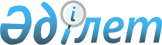 Об установлении карантина на территории ферма Уштобе Бериккаринского сельского округаРешение акима Бериккаринского сельского округа Таласского района Жамбылской области от 23 ноября 2015 года № 8. Зарегистрировано Департаментом юстиции Жамбылской области 24 ноября 2015 года № 2824      Примечание РЦПИ.

      В тексте документа сохранена пунктуация и орфография оригинала.

      В соответствии со статьей 35  Закона Республики Казахстан от 23 января 2001 года "О местном государственном управлении и самоуправлении Республики Казахстан", статьей 10-1 Закона Республики Казахстан от 10 июля 2002 года "О ветеринарии", и на основании представления главного государственного ветеринарно-санитарного инспектора Таласского района от 23 ноября 2015 года № 316 аким сельского округа РЕШИЛ: 

      1. В связи с возникновением заболевания сибирской язвы на территории фермы Уштобе Бериккаринского сельского округа установить карантин на ферму Уштобе Бериккаринского сельского округа.

      2. Контроль за исполнением настоящего решения возложить на главного специалиста аппарата акима Бериккаринского сельского округа Е.Д.Амантаева 

      3.Настоящее решение вступает в силу со дня государственной регистрации в органах юстиции и вводится в действие после дня его первого официального опубликования .



      Согласовонно:

      Начальник Таласской районной теририториальной инспекций комитета ветеринарного контроля и надзора министерства сельского хозяйства Республики Казахстан       _____________Б.Акылбеков

      " 23 " ноября .

      Начальник государственного учреждения Управление по защите прав потрибителей по Таласскому району

      ________________ Г.Маханова 

      " 23 " ноября .

      Начальник государственного учреждения "Таласский районный отдел внутренних дел Департамента внутренних дел Жамбылской области "

       ________________ А.Айхымбеков

      " 23 "ноября .


					© 2012. РГП на ПХВ «Институт законодательства и правовой информации Республики Казахстан» Министерства юстиции Республики Казахстан
				
      Аким сельского округа 

С.Талканбаев 
